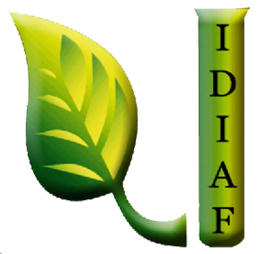 Licitaciones Públicas del IDIAFDurante  Octubre  2019 no se realizó ningún proceso de compras bajo esta modalidad.